WALT identify sentence types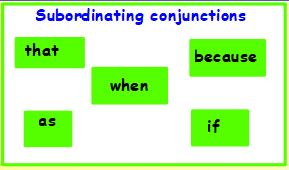 Remember to:1. Know the definitions 2. Underline the co-ordinating conjunctions 3. Underline the subordinating conjunctions 4. Use the independent clauses to write compound and complex sentences 5. Write a paragraph containing compound and complex sentences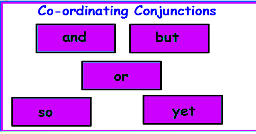 Task 1 – Practise & ConsiderUnderline your coordinating conjunctions in purple and subordinating conjunctions in green. Then label each sentence as either compound or complex.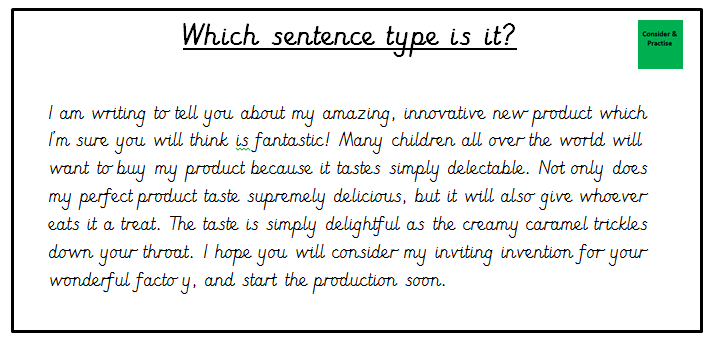 Task 2 – Independent Write your own paragraph about your product using compound and complex sentences. Use your product plan to help you.Review & ImproveWhich one is the odd one out? Why? Explain your answer. I swallowed the glorious jumping jellybeans. The gigantic gobstopper changed flavour ever 5 seconds, and the different tastes made your taste buds melt.The Oompa Loompa's helped Willy Wonka create his new products, but often made silly mistakes that would make him mad.